                          Учебный центр «Новатор»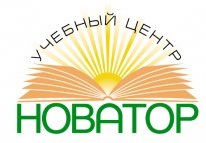               Лицензия Министерства общего и профессионального                                 образования Свердловской области                                           № 19835 от 02. 11. 2018 г.                                                                620062, г. Екатеринбург, ул. Чебышева, 6, к. 421/1                                               www.uc-novator.ru e-mail: uc-novator@mail.ru                                    Тел: (343) 288-70-32, 8-904-54-49-563План проведения вебинаров в августе 2021 годаВ связи со сложившейся ситуацией (невозможностью проведения очных занятий) предлагаем принять участие в вебинарах (онлайн трансляция – можно смотреть, слушать, задавать вопросы).Лектор: Легостаева Екатерина Сергеевна, кандидат психологических наук, доцент кафедры общей психологии УрГПУ, специалист по искусственному интеллекту и конгнитивным наукамСтоимость обучения: 2500 рублейПродолжительность: 09.00 – 13.00Лектор: Гатченко Татьяна Григорьевна Стоимость обучения: 1700 рублейПродолжительность: 09.00 – 13.00Лектор: Гатченко Татьяна Григорьевна Стоимость обучения: 1700 рублейПродолжительность: 09.00 – 13.00Лектор: Легостаева Екатерина Сергеевна, кандидат психологических наук, доцент кафедры общей психологии УрГПУ, специалист по искусственному интеллекту и конгнитивным наукамСтоимость обучения: 1700 рублейПродолжительность: 09.00 – 13.00Выдаваемые документы: удостоверение о повышении квалификации установленного образцаЛектор: Легостаева Екатерина Сергеевна, кандидат психологических наук, доцент кафедры общей психологии УрГПУ, специалист по искусственному интеллекту и конгнитивным наукамСтоимость обучения: 1700 рублейПродолжительность: 09.00 – 13.00Лектор: Легостаева Екатерина Сергеевна, кандидат психологических наук, доцент кафедры общей психологии УрГПУ, специалист по искусственному интеллекту и конгнитивным наукамСтоимость обучения: 1700 рублейПродолжительность: 09.00 – 13.00Лектор: Целикова Наталья Станиславовна Стоимость обучения: 500 рублейПродолжительность: 09.00 – 13.00Выдаваемые документы: удостоверение о повышении квалификации установленного образцаСтоимость обучения: 5000 рублейФорма обучения: дистанционноВозможно проведение вебинаров по темам, которые предложите Вы сами!Заявки на участие в обучении подавать по телефонамУчебного центра «Новатор»: (343) 288-70-32 или по электронной почте: uc-novator@mail.ruВозможен выезд лектора в территорию после окончания карантинаНаименованиеКол-во часовБлижайшая группаКурсы повышения квалификации «В детский сад без слёз и стресса! Современные подходы к организации адаптационного периода детей младшего дошкольного возраста к ДОО. Работа с родителями в период адаптации ребёнка к условиям ДОО»16По мере набора группы НаименованиеКол-во часовБлижайшая группаКурсы повышения квалификации «Актуальные направления деятельности педагога ДОО в межаттестационный период в соответствии с ФГОС ДО»16По мере набора группыНаименованиеКол-во часовБлижайшая группаКурсы повышения квалификации «Формирование готовности дошкольника к обучению в школе в соответствии с требованиями ФГОС ДО»16По мере набора группыНаименованиеКол-во часовБлижайшая группаКурсы повышения квалификации «Нравственно-патриотическое воспитание дошкольников в контексте ФГОС ДО: усвоение норм и ценностей, формирование установок»16По мере набора группыНаименованиеКол-во часовБлижайшая группаКурсы повышения квалификации «Организация и психолого-педагогическое сопровождение игры как ведущей деятельности дошкольников»16По мере набора группыНаименованиеКол-во часовБлижайшая группаКурсы повышения квалификации «Технологии работы с детьми по безопасному поведению на дорогах: приёмы и методики в соответствии с ФГОС ДО»16По мере набора группыНаименованиеКол-во часовБлижайшая группаКурсы повышения квалификации «Оказание первой помощи до оказания медицинской помощи»  16По мере набора группыНаименованиеКол-во часовБлижайшая группаПриглашаем Ваших специалистов пройти обучение по программе профессионального обучения МЛАДШИЙ ВОСПИТАТЕЛЬ Код профессии: 24236  132постоянно